ITU Events, 21 – 23 May 2019, Saint-Petersburg, Russian FederationITU Forum “Internet of Things: Future Applications and Services. Perspective 2030”/4th ITU Workshop on Network 2030Fourth ITU-T Focus Group on Technologies for Network 2030 (FG NET2030) meeting, ITU-T Study Group 3 Regional Group for Eastern Europe, Central Asia and Transcaucasia (SG3RG-EECAT) meeting; ITU-T Study Group 11 Regional Group for Eastern Europe, Central Asia and Transcaucasia (SG11RG-EECAT) meeting; ITU-T Study Group 13 Regional Group for Eastern Europe, Central Asia and Transcaucasia (SG13RG-EECAT) meeting.Просьба при заполнении использовать ЗАГЛАВНЫЕ буквы/Please use CAPITAL letters.Необходимо также приложить сканированную копию паспорта.Please attach scan copy of your passport.Please fill a separate form for each accompanying family member.Просьба направить заполненную форму до 19 апреля 2019 в Региональное отделение МСЭ на электронную почту: vera.soloveva@itu.intPlease send the duly completed form by 19 April 2019 to the ITU Regional Office by email: vera.soloveva@itu.int._________________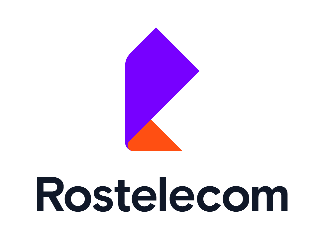 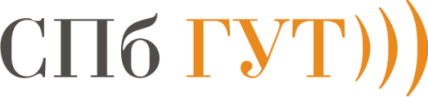 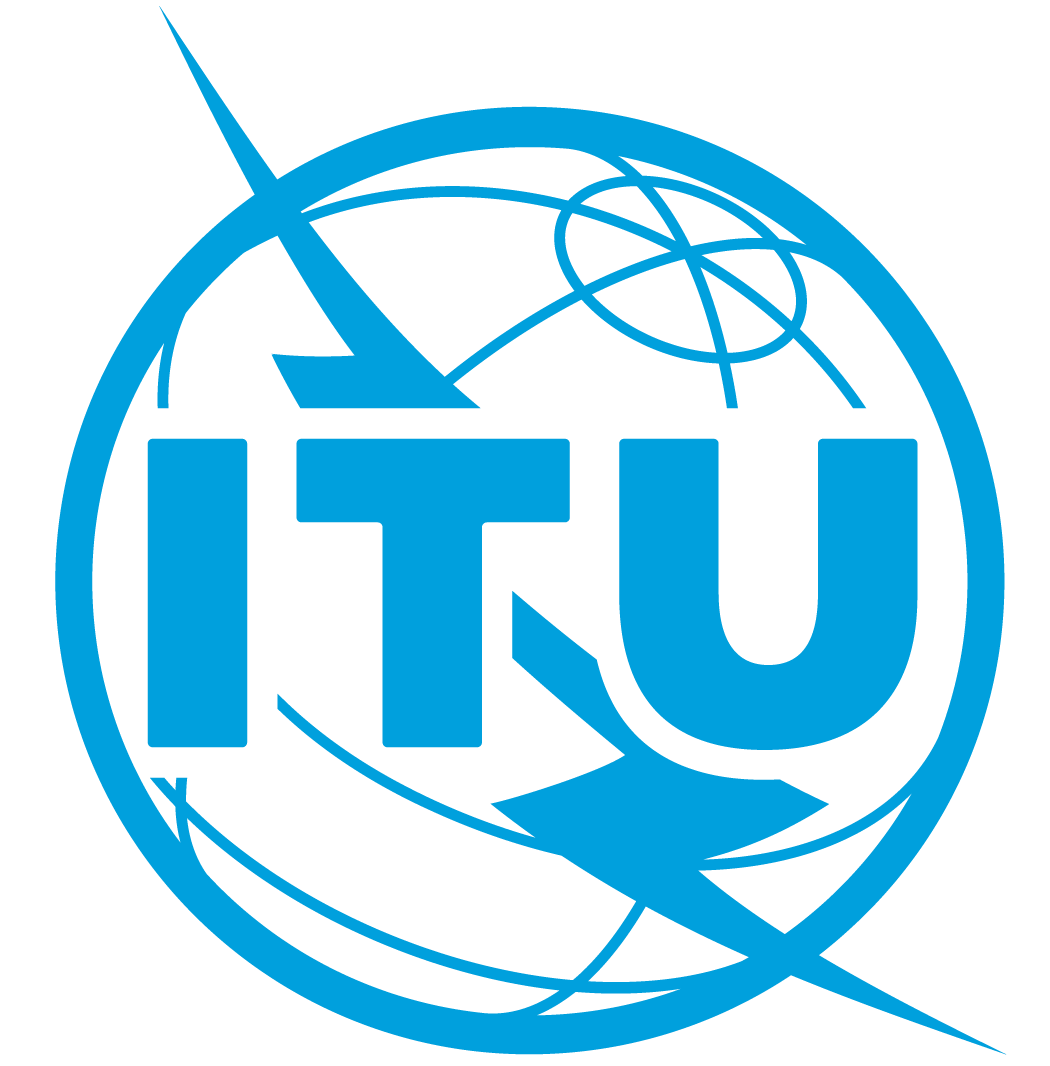 ФОРМА ДЛЯ ПОЛУЧЕНИЯ ВИЗОВОЙ ПОДДЕРЖКИVISA SUPPORT FORM ФОРМА ДЛЯ ПОЛУЧЕНИЯ ВИЗОВОЙ ПОДДЕРЖКИVISA SUPPORT FORM Фамилия, имя:Surname, name:Пол/Gender:Название ведомства/компании:Institution/Company:Должность/Title:Address/Address:Telephone/Tel.:Факс/Fax:Дата приезда:Arrival date:Гражданство/Citizenship:Номер паспорта/Passport number:Дата выдачи/Date of issue:Годен до/Valid until:Страна и город, где Вы будете получать визу/Country and city where you will obtain visa:Дата рождения/Date of birth:Место рождения/Place of birth:Дата прибытия в Россию/Date of arrival in Russia:Дата отъезда/Date of departure: